Spanish I Class Guidelines, Requirements and Expectations for the Year 2018-2019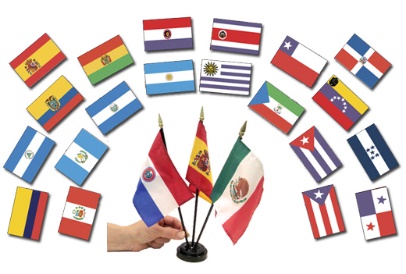 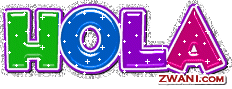 Class overview:In Spanish I we will focus on building vocabulary and learning to use verbs in the present tense. Students will be expected to work hard, participate in class, and support each other while we learn to read, write, and talk in basic Spanish. There will be a lot of oral participation and activities. Learning a new language is like getting good at playing a musical instrument or playing a sport—practice makes perfect! This year we will explore Spanish culture and language through the following topics:Greetings, numbers, telling the date, time, and the weatherSchool and friendsLeisure timeHouse and familyFood and mealtimesClothing  Classroom ExpectationsStudents will be expected to follow all school rules and be responsible, respectful, and cooperative in the classroom. I need you to take care of personal things like using the restroom, drinking water, etc. during passing period. We need all of our class time for learning activities, so leaving the classroom during class will be permitted only in case of extreme emergency.ConsequencesPossible consequences for misbehavior may include, conference with teacher, detention, home communication, and/or referral. Class Supplies: You will need to bring everyday2 sharpened pencils A red or your favorite color pen for gradingLoose leaf paper (I recommend to buy 2 packs for this class only)One 3-ring binder and a pack of dividersA book to readGrading Policy:Homework/classwork     20%Class Participation          25%Quizzes                           15%Projects                           15%Tests                               25%  Attendance:Attendance to a foreign language class, and as a school policy, is critical to your success. Please come to school every day. You will miss a lot and will be missed if you don’t come.Absences and make-up work:After and absence you are expected to come to tutoring to catch up. Make up work for an excused absence should be turned in as assigned by teacher.Work for an unexcused absence is due one day after returning to school.Late work:Late work will be accepted with a penalty deduction.Missing assignments will be marked in the gradebook as “M”, and “M” is calculated as “0”.Academic Integrity:Dishonesty includes, cheating, copying, plagiarism, giving and getting answers to a test or quiz. For this course, cheating includes using on-line translators. The result to any form of cheating will be getting a “0” on the assignment.Tutorials:My tutoring hours are Monday 3:45-4:15PM, Wednesday 7:30-8:00AM and 3:45-4:15PM, and Friday 7:30-8:00AM, but you can make an appointment if these times don’t work.Contact hours:Please don’t hesitate to contact me if you have any questions, comments, or concerns. The more we share the better your child will do in this class.My conference period is 10:30-11:15AM, but I’m also available from 7:30-8:00AM and 3:45-4:15PM on most days.Bertha RochaPhone: (254)657-2523Email: brocha@hollandisd.org Parent/Guardian InformationStudent name: _________________________________________Parent/guardian ________________________________________Primary phone #________________________________________Email address: _________________________________________Which is the best way and time to reach you?______________________________________________________Any other information about your child you would like to provide (allergies, medical needs, etc.)______________________________________________________________________________Please sign below stating that you have received, read, and understood the class guidelines, requirements, and expectations for Spanish I class.____________________________________               __________________________________Student’s name                                                                 Parent/Guardian name____________________________________               __________________________________Student signature & date                                                  Parent/Guardian signature & date*Return this page by August 29 for first homework grade!